РЕЄСТРАЦІЯ ДЛЯ УЧАСТІ В СЕМІНАРІ «КУЛЬТУРНА ПОЛІТИКА В ЕПОХУ КРЕАТИВНИХ ІНДУСТРІЙ»21 ЖОВТНЯ 2016 РОКУм. Київ, вул. Тургенєвська, 8/14, 7 поверх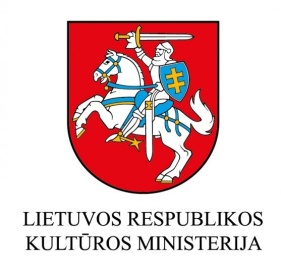 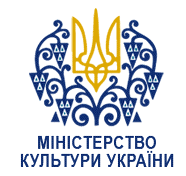 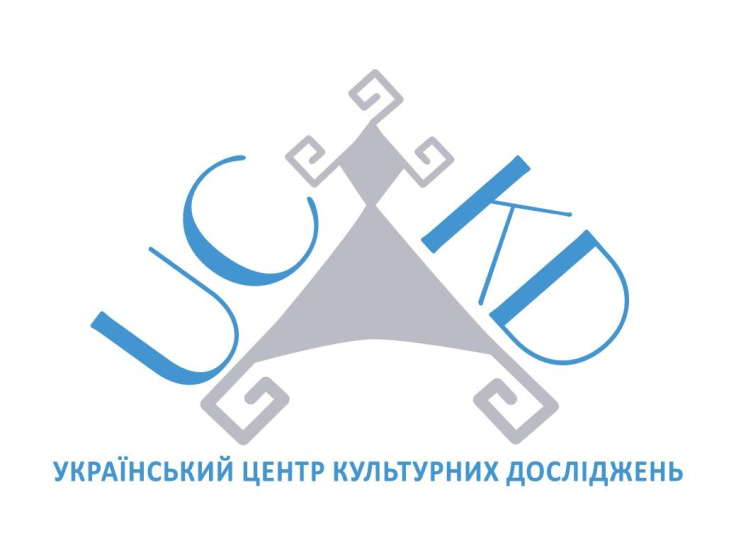 Прізвище, ім'я:(українською та латиницею) Овчаренко Світлана Ovcharenko SvetlanaУстанова:Одеський регіональний інститут державного управління Національної академії державного управління при Президентові України Управління/відділ:Кафедра філософських та соціально-політичних наукПосадапрофесор кафедриAдреса:65009, м. Одеса, вул. Генуезька, 22Eлектронна пошта:ovcharenkosvtln@gmail.comТелефон:Мотивація для участі у семінарі:Мотивація для участі у семінарі:Для реєстрації надішліть заповнений формуляр  до 19 жовтня 2016 року на адресу: uckd2014konf@gmail.comБудь ласка, зверніть увагу, що реєстрація є остаточною та персональною. Для реєстрації надішліть заповнений формуляр  до 19 жовтня 2016 року на адресу: uckd2014konf@gmail.comБудь ласка, зверніть увагу, що реєстрація є остаточною та персональною. 